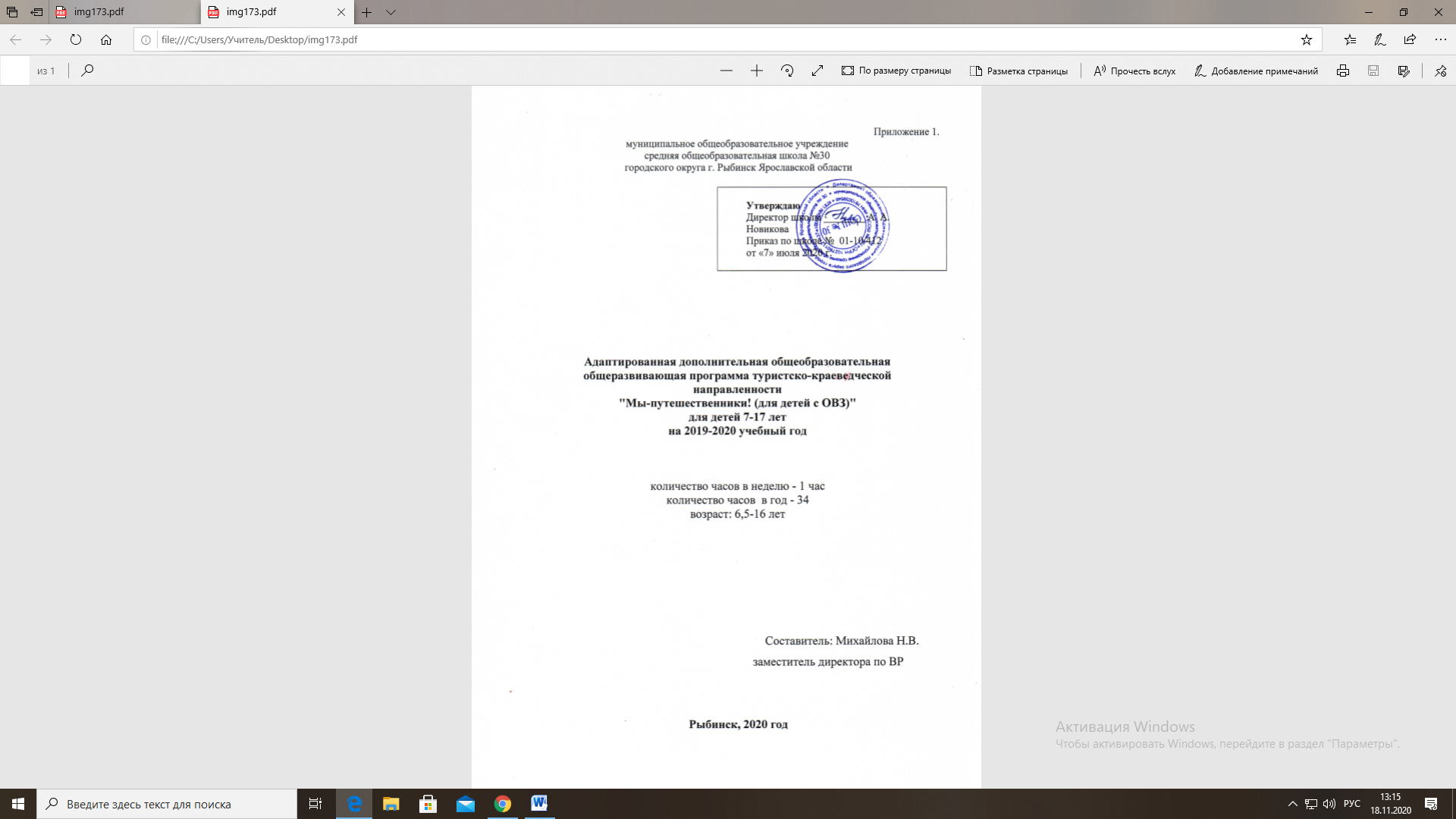 Адаптированная дополнительная общеобразовательная общеразвивающая программа туристско-краеведческой направленности«Мы - путешественники для детей с ОВЗ»Пояснительная запискаАдаптированная программа дополнительного образования туристско-краеведческой направленности «Мы - путешественники для детей с ОВЗ» составлена в соответствии с требованиями ФГОС АООПНОО и ФГОС АООПООО, также в соответствии с: Нормативно-правовой основой разработки программы являются следующие документы:	Федеральный закон от 29 декабря 2012 года № 273-ФЭ «Об образовании в Российской Федерации»;	Федеральный Закон от 13 марта 1995 года Ха 32-Ф3 (ред. от 30.12.2012) «О днях воинской славы и памятных датах России»;Государственная программа «Патриотическое воспитание граждан Российской Федерации на 2016 — 2020 годы» от 30 декабря 2015 г. № 1493;Указ Президента России «О Стратегии национальной безопасности Российской Федерации до 2020 года», от 12.05.2009 № 537;Концепция развития дополнительного образования детей от 4 сентября 2014г. № 17 -р (далее - Концепция);Приказ Минобрнауки РФ от 29.08.2013 №1008 «Об утверждении Порядка организации и осуществления образовательной деятельности по дополнительным общеобразовательным программам»Устав муниципального общеобразовательного учреждения основной общеобразовательной школы №30 Особенностиадаптированнойдополнительнойобщеобразовательнойобщеразвивающей программы «Мы-путешественники для детей с ОВЗ».Особенностью изучения школьниками культурных, природных и исторических объектов родного города, Ярославского края является развитие самоуправления в коллективе, насыщение свободного времени школьников социально значимой деятельностью. В педагогической науке проблема воспитания в детском коллективе постоянно находится в центре внимания. У школьников развиваются высокие нравственные качества: коллективизм, честность, трудолюбие.	^Поскольку занятия в кружке неотделима от краеведческой работы, то есть углубленного изучения во время экскурсий истории, природы и культуры родного края - своей малой родины, о них можно говорить не только как об уникальном оздоровительном комплексе, но и как о важнейшем средстве культурно - патриотическоговоспитания.При разработке дополнительной образовательной программы туристско- краеведческого направления для детей с ОВЗ необходимо помнить об их уникальности, и понимать, что учебный процесс должен подстраиваться под них, а не наоборот.Детям с особенностями развития в инклюзивной среде легче адаптироваться в общении со своими сверстниками, чем в закрытом пространстве, в котором есть только они и педагог. Это особенно хорошо проявляется, если в группе количество детей с ОВЗ и здоровых находится в одинаковой пропорции. Постепенно между детьми налаживаетсяконтакт. Через помощь особенным детям их здоровые сверстники перестают видеть разницу между ними и начинают воспринимать спокойно людей с различными физическими отклонениями. А особенные дети перестают испытывать чувствоненужности обществу.Поэтому данная учебная программа реализуется через инклюзивные методыобразования, а в самом учебном процессе используются методы демонстрации ипрактики. Теоретическая часть не перегружена и для более легкого восприятияпреподается через яркие образы и картинки презентации. При этом общий объем времениурока не превышает академический час.Занятия проходят совместно с группой здоровых детей. Решение воспитательных и оздоровительных задач является обязательным компонентом каждой темы.Актуальность программы - обусловлена тем, что детям с ОВЗ тяжело адаптироваться в обществе, поэтому они нуждаются в особом подходе к обучению. Каждый педагог должен понимать, что учебный процесс не может состоять только из обучения конкретным навыкам и знаниям, он должен помогать ребенку социализироваться и адаптироваться в обществе, учиться чувствовать себя увереннее всамом себе.Дополнительное образование само по себе уникально: оно дает возможность любому ребенку раскрыть в себе различные таланты. А туристско-краеведческое направление позволяет достичь метапредметных результатов освоения учебной программы, узнать мир через огромное количество фундаментальных наук, з том числе физику, математику,химию, биологию, географию и т.п.Педагогическая целесообразность программы состоит в том, что она способствуетне только духовно-нравственному воспитанию детей, формированию их гражданскойидентичности и любви к большой и малой Родине, но и дает практические умения инавыки.Содержание курса предназначено для расширения и углубления знаний обучающихся краеведческой направленности, даются дополнительные знания, что усиливает его гуманистическую и культурологическую роль в образовании и воспитании.Программа адресована детям и подросткам с ОВЗ 6,5-16 лет и составлена с учётом возрастных особенностей данной возрастной категории обучающихся.Объём программы - 34 часа в год.Форма обучения — очная и заочнаяОрганизация образовательного процесса в традиционной форме, в формах очных и заочных экскурсий и путешествий. Состав групп постоянный.Режим занятий:Периодичность проведения занятий - 1 раз в неделю но 1 часу, 34 часа в год в каждом классе с первого по девятый.Цель: создание условий для всестороннего изучения школьниками культурных, природных и исторических объектов родного города, Ярославского края, формирование региональной и российской идентичности.Задачи образовательные:-изучить особенности природы, исторические и культурные памятники родного города, Ярославского;-оценить особенности своей местности, её природно-ресурсный потенциал, культурные и исторические достопримечательности.Задачи воспитательные:-развивать патриотическое отношение к своей малой родине, формировать личностно- ценностное отношение к своему родному краю;-воспитывать "гражданскую позицию и ответственное отношение к природе и памятникам культуры и истории родного города, родного края,Задачи развивающие:научить применять краеведческие знания для объяснения и оценки различных процессов в природе и экономике родного города, родного края;-развивать и стимулировать познавательные интересы учащихся к краеведению, истории, искусству, географии, обществознанию,-развивать творческие способности, навыки научно-исследовательской работы.Программа является массовой и предназначена для обучающихся 6,5 лет -16 лет.Объём программы -34 часов.Занятия в кружке подробно знакомят учащихся с географией, историей, природой искусством родного города, региона. Таким образом, занятия расширяют и дополняют знания, полученные на уроках географии, истории, изобразительного искусства, технологии Изучение краеведения предполагает отавное участие уча краеведческой работе, сборе местного материала, выполнении проектных заданий.Личностные, метапредметные и предметные результатыЛичностные результаты:-Ценностные ориентации, отражающие индивидуально-личностные позиции учащихся: осознание себя как члена общества на местном, региональном уровне (гражданин Рыбинска, гражданин Ярославского края, гражданин России). Представление о рода городе родном крае как неотделимой части России, их месте и роли в жизни родной страны. Осознание значимости и общности проблем города, региона, готовность к ихрешению.- Гармонично развитые социальные чувства и качества, эмоционально-ценностное отношение к окружающей среде, необходимости ее сохранения и рационального использования. Патриотизм, любовь к своей местности, своему региону, своей стране. Уважение к истории, культуре, национальным особенностям, традициям и образу жизни других народов.Метапредметные результаты (развитие УУД)	Регулятивные УУД:способность к самостоятельному приобретению новых знаний, умений и навыков;	- умение управлять своей познавательной деятельностью, организовывать ее, определят еёцели и задачи, выбирать средства реализации цели и применять их на практике оценивать достигнутые результаты: самостоятельно обнаруживать и формулироватьучебнуюпроблему, определять цель учебной деятельности, выбирать тему проекта. Выдвигать версии решения проблемы, осознавать конечный результат, выбирать из предложенных и искать самостоятельно средства достижения цели.умения ориентироваться в окружающем мире, выбирать целевые и смысловые установки в своих действиях и поступках, принимать решения.Познавательные УУД:формирование и развитие посредством исторического, географического и краеведческого знания познавательных интересов, интеллектуальных и творческих способностей учащихся;умение вести самостоятельный поиск, анализ, отбор информации, ее преобразование сохранение передачу и презентацию с помощью технических средств и информационных технологий авизировать, сравнивать, классифицировать и обобщать факты, понятия, явления. Выявлять причины и следствия простых явлений. Осуществлять сравнение и квалификацию, самостоятельно выбирая основания и критерии для указанных логических операций. Строить логически грамотные утверждения, включающее установление причинно-следственных связей. Составлять тезисы, различные виды планов.умение определять возможные источники информации, производить поиск информации, анализировать и оценивать её достоверность.Коммуникативные УУД:	-умение вести диалог с экскурсоводами и другими экскурсантами, уметь задаватьвопросы, слушать и отвечать на вопросы других, высказывать и отстаивать свою точку зрения, работать в парах и рабочих группах.понимание позиции другого в диалоге, дискуссии.Предметные результаты:понимать роль различных источников краеведческой информации;знать особенности природы, населения, хозяйства родного города, Ярославского края;формулировать причины изменений происходящих под веянием природных и антропогенных факторов;понимать связь между географическим положением, природными условиями, ресурсами и хозяйством;- находить в различных источниках и анализировать информацию по географии, истории, культуре родного города, Ярославской области;формулировать своё отношение к культурному, историческому и природному наследию родного города и родного края.Формы контроляДля проверки усвоения материла предусмотрено обобщающее занятие, на которомобучающиеся представят репортажи, фотоотчёты, мультимедийные презентации поитогам экскурсий и путешествий.Учебно – тематический планСодержание программы (34 часов)Введение (2 часа) Вводное занятие. Инструктаж по правилам техники безопасности во время занятий и экскурсий, в общественных местах, в транспорте, на проезжей части. Знакомство с программой путешествий. Практическое занятие по теме: «Культура поведения»История моей школы (2 часа). Информация о традициях и героях школы. Безопасный и короткий путь в школу. Экскурсия в музей школы. Проектная деятельность: «Мой вклад в историю школы»Экскурсии по родному городу (12 часов). Виды музеев: исторические, литературные, краеведческие, художественные, палеонтологические, естественные, объединенные. Особенности экскурсий в различных видах музеев. Экскурсии в музеи города Рыбинска: Рыбинский историко-краеведческий музей, музей Мологского края, музей братьев Нобелей, музей «Советская эпоха», «Усть - Шексна», музей адмирала Ф.Ф. Ушакова, академика А.А.Ухтомского.Виртуальные экскурсии (6 часов). Подготовка к виртуальной экскурсии по музеям России. Работа в группах, сбор информации о коллекциях российских музеев. Экскурсии в Эрмитаж, в Государственный исторический музей, по территории Московского Кремля, Большому Кремлевскому дворцу, Сенатскому Дворцу, ГМИИ им. А. С. Пушкина Экскурсии по Ярославскому краю (9 часов). Информация о символах Ярославской области. Достопримечательности г. Ярославль. Экскурсия на родину П.И. Батова, экскурсия в город Ярославль.Экскурсии по родной стране (2 часа). Знакомство с символами Российской Федерации. Знакомство с достопримечательностями страны. Виртуальная экскурсия.Подведение итогов (1 час). Представление творческих работ- репортажей, фотоотчётов, мультимедийных презентаций.Календарный учебный график.Методические материалыДля осуществления заочных экскурсий необходимо наличие классного кабинета с мультимедийным оборудованием. Также предполагается использование фотографии, иллюстраций, мультимедийных презентаций по содержанию программы.При проведении занятий используются словесные, наглядные и практические методыобучения.Формы организации образовательного процесса: коллективная, групповая, индивидуальная.Основная форма организации учебных занятий - экскурсия.Оценочные диагностические материалыДля оценки результативности учебных занятий применяется входной, промежуточный и итоговый контроль.Цель входного контроля - диагностика уровня сформированное™ предметных умений, навыков и способов деятельности (метод: педагогическое наблюдение) учащихся.Промежуточный контроль (промежуточная диагностика в конце 1-го полугодия) применяется для оценки качества усвоения программного материала, достижения ожидаемых результатов. При проведении опросов, бесед, викторин и конкурсов отслеживается усвоение теоретического материала, практические навыки учащихся выявляются в ходе анализа работы детей в ходе практических занятий, выполненных назанятиях.Итоговый контроль.Для определения результативности программы используется диагностический инструментарий:диагностика предметных результатов:усвоение знаний: устный контроль — индивидуальный и фронтальный опрос, диагностическая беседа;диагностика специальных умений: педагогическое наблюдение; анализ творческихработ детей;диагностика метапредметных результатов:регулятивных (умение сравнивать, анализировать, выделять главное, обобщать; планировать и грамотно осуществлять учебные действия в соответствии с поставленной задачей, рационально строит.» самостоятельную творческую деятельность, организовывать место занятий) — педагогическое наблюдение,коммуникативных (умение вести диалог, распределять функции и роли в процессе выполнения коллективной творческой работы) - педагогическое наблюдение;познавательных (осознанное стремление к освоению новых знаний и умений) педагогическое наблюдение.3 .диагностика личностных результатов:диагностика уровня воспитанности;педагогическое наблюдение.Список литературы1.История Ярославского края с древнейших времен до конца 20-х гг. 20 века/А.М.Пономарев, В.М.Марасанова, В.П.Федюк и др., отв. ред.Яросл.гос.ун-т. - Ярославль, 2000.2. Козлов П.И. Ярославль: путеводитель-справочник/ П.И.Козлов, В.Ф.Маров. Ярославль, 1988.3. Лощакова	О.В., Федорчук И.А. Путешествие по родному краю: Учебное пособиедля учащихся 3 класса общеобразовательных школ.-Ярославль, Рыбинск. Изд-во ОАО«Рыбинский дом печати», 2007. 4.Новожилова	В.А., Тренина С.Д., Холодякова И.Е. Ярославль и ярославцы: Музейно- экскурсионная программа, 2004.5 Обнорская Н.Н. Ярославль за Волгой. Иллюстрированный путеводитель-справочник по Заволжскому району Ярославля для любознательного пассажира городского общественного транспорта. - Издательство «РМП», 2008.6.Обнорская Н.В. Генеалогия: текст лекций.- Яросл.гос.ун-т. - Ярославль: ЯрГУ,2008.7.Обнорская Н.Н. Яковлевская слобода: Лица на фоне храма: краеведческие очерки / Н.Н.Обнорская. - Ярославль: Изд-во ЯГПУ, 2012.8.Панкратова Т.И., Чумалова Т.В. Занятия и сценарии с элсментамимузейной педагогики для младших школьников. Первые шаги в мир культуры. - М., ВЛАДис, zuuzг.9.Трофимова	М.В. Музейка. Увлекательное путешествие по музеям города Ярославля. - Ярославль: Изд-во ЯГПУ им.К.Д.Ушинского, 2002.10.Ярославль.	История твоего города. Книга для чтения./ Автор-составитель А.В.Федорчук._- Ярославль: Академия развития, 2006.№Наименование разделов, темКол-во часовКол-во часовКол-во часовФормы контроляВсегоТеорияПрактика I.ВведениеI.ВведениеI.ВведениеI.ВведениеI.ВведениеI.Введение1.1Вводное занятие. Инструктаж по т/б.11Опрос, беседа1.2Практическое занятие по теме: «Культурное поведение»11II.Музеи города РыбинскаII.Музеи города РыбинскаII.Музеи города РыбинскаII.Музеи города РыбинскаII.Музеи города РыбинскаII.Музеи города Рыбинска2.12.2История моей школы.Виды музеев. Экскурсии в Рыбинский музей-заповедник231112Беседа, практикум Беседа, фотоотчёт 2.3Экскурсия в музей Мологского края.211Беседа, фотоотчёт2.4Экскурсия в музей братьев Нобелей11фотоотчёт2.5Экскурсия по музейной экспозиции «Памяти ветеранов боевых действий, подразделений особого назначения и воинов- интернационалистов »11фотоотчётI 2.6Экскурсия в музей «Советская эпоха»11фотоотчёт2.7Экскурсия в музей «Усть — Шексна»211Беседа, фотоотчёт 2.8Экскурсия в музей адмирала Ф Ф Ушакова11фотоотчёт2.9Экскурсия в мемориальный дом-музей академика АА.Ухтомского11фотоотчёт2.10Экскурсия на родину генерала Батова3фотоотчётIII. Виртуальные экскурсииIII. Виртуальные экскурсииIII. Виртуальные экскурсииIII. Виртуальные экскурсииIII. Виртуальные экскурсии3.1Виртуальная прогулка по залам Эрмитажа11опрос3.2Тайны Государственного исторического музея10.50,5опрос3.3Виртуальные экскурсий от ГМИИ им. А. С. Пушкина211опрос3.4Видеоэкскурсия по Третьяковской галерее10,50,5опрос3.5Виртуальная экскурсия по территории Московского Кремля, Большому Кремлевскому дворцу, Сенатскому Дворцу211опросIV Достопримечательности города ЯрославляIV Достопримечательности города ЯрославляIV Достопримечательности города ЯрославляIV Достопримечательности города ЯрославляIV Достопримечательности города ЯрославляIV Достопримечательности города Ярославля4.1Экскурсия в г. Ярославль716фотоотчёт4.2Итоговые занятия. Оформление индивидуальных и групповых творческих отчётов и репортажей путешественников11Репортажи о путешествияхВсего:Всего:341024№Наименование разделов, темКол-во часовКол-во часовКол-во часовСроки реализации, количество учебных недель№Наименование разделов, темвсеготеорияпрактика1Вводное занятие. Инструктаж по т/б21101.09.2020-13.09.202022История моей школы.21114.09.2020-27.09.202023Виды музеев. Экскурсии в Рыбинский музей- заповедник31228.09.2020-18.10.202034Экскурсия в музей Мологского края.21109.11.2020-22.11.202025Экскурсия в музей братьев Нобелей1119.10.2020-25.10.202016Экскурсия по музейной экспозиции «Памяти ветеранов боевых действий, подразделений особого назначения и воинов-интернационалистов»1123.11.2020-30.11.202017Экскурсия в музей «Советская эпоха»1101.12.2020-06.02.20208Экскурсия в музей «Усть - Шексна»21107.12.2020-20.12.202029Экскурсия в музей адмирала Ф.Ф. Ушакова1121.12.2020-27.12.2020110Экскурсия вмемориальный дом-музей академика А.А.Ухтомского1111.01.2021-17.01.2021111Виртуальная прогулка по залам Эрмитажа1118.01.2021-24.01.2021112Тайны Государственного исторического музея1125.01.2021-31.01.2021113Виртуальные экскурсий от ГМИИ им. А. С. Пушкина2201.02.2021-14.02.2021214Видеоэкскурсия по Третьяковской галерее1115.02.2021-21.02.2021115Экскурсия на родину генерала Батова3322.02.2021-14.03.2021316Экскурсия в г. Ярославль71615.03.2021-09.05.2021717Виртуальная экскурсия по территории Московского Кремля, Большому Кремлевскому дворцу, Сенатскому Дворцу211110.05.2021-23.05.2021211Итоговые занятия. Оформление индивидуальных и групповых творческих отчётов и репортажей путешественников1124.05.2021-30.05.20211Итог3482634